УРОК №4Тема: «ПЗ №1  Оформление инструкции по охране труда для повара.»Задание: внимательно изучить инструкцию по ТБ для повара.Разработка инструкций по охране труда осуществляется согласно статье 212 Трудового Кодекса РФИнструкции по охране труда разрабатывает начальник каждого структурного подразделения. А также самостоятельно пересматривает их раз в 5 лет или ранее, как того требует закон.ИНСТРУКЦИЯ ПО ОХРАНЕ ТРУДА ДЛЯ ПОВАРА 1. ОБЩИЕ ТРЕБОВАНИЯ ОХРАНЫ ТРУДА 1.1. К самостоятельной работе в качестве повара допускаются лица, прошедшие специальную подготовку, предварительный при поступлении на работу и периодический медицинский осмотр, вводный и первичный на рабочем месте инструктажи по охране труда, обученные безопасным методам и приемам работы, а также прошедшие стажировку на рабочем месте, проверку знаний требований охраны труда и имеющие 1 группу по электробезопасности. 1.2. Не реже одного раза в шесть месяцев повар должен проходить повторный инструктаж по программе первичного инструктажа на рабочем месте. Лица, не прошедшие проверку знаний к самостоятельной работе не допускаются. 1.3. Не реже одного раза в год повар должен проходить периодический медицинский осмотр и очередную проверку знаний требований охраны труда. 1.4. В процессе работы на повара могут воздействовать следующие опасные и вредные производственные факторы:  подвижные части электромеханического оборудования;  повышенная температура поверхностей оборудования, котлов с пищей, кулинарной продукции;  пониженная температура поверхностей холодильного оборудования, полуфабрикатов;  повышенная температура воздуха рабочей зоны;  повышенный уровень шума на рабочем месте;  повышенная влажность воздуха; повышенная или пониженная подвижность воздуха;  повышенное значение напряжения в электрической цепи;  недостаточная освещенность рабочей зоны;  повышенный уровень инфракрасной радиации;  острые кромки, заусенцы и неровности поверхностей оборудования, инструмента, инвентаря, тары;  вредные вещества в воздухе рабочей зоны;  физические перегрузки;  нервно-психические перегрузки. 1.5. Повар извещает своего непосредственного руководителя о любой ситуации, угрожающей жизни и здоровью людей, о каждом несчастном случае, происшедшем на производстве, об ухудшении состояния своего здоровья, в том числе о проявлении признаков острого заболевания. 1.6. Повару следует:  оставлять верхнюю одежду, обувь, головной убор, личные вещи в гардеробной;  перед началом работы мыть руки с мылом, надевать чистую санитарную одежду, подбирать волосы под колпак или косынку или надевать специальную сеточку для волос;  работать в чистой санитарной одежде, менять ее по мере загрязнения;  после посещения туалета мыть руки с мылом;  при изготовлении кулинарных изделий снимать ювелирные украшения, часы, коротко стричь ногти и не покрывать их лаком;  не принимать пищу на рабочем месте. 1.7. Повар обязан знать и соблюдать правила внутреннего трудового распорядка учреждения, инструкции по охране труда, правила пожарной безопасности 1.8. Курение на рабочих местах запрещается, а разрешается только в специально обозначенных и оборудованных местах для курения, разрешенных по приказу. 1.9. Повар должен быть обеспечен санитарно-гигиенической спецодеждой, санитарной обувью и предохранительными приспособлениями в соответствии с действующими Нормамии обязаны соблюдать правила личной гигиены и санитарии.1.10. Для мытья рук в умывальниках должны быть в достаточном количестве мыло и чистые полотенца (электрополотенца). 1.11. В помещениях пищеблока должны соблюдаться правила пожарной безопасности. Загромождение и захламление помещений, проходов, проездов не допускается. 1.12. Полы должны быть гладкими, нескользкими, удовлетворять гигиеническим и эксплуатационным требованиям данного помещения. 1.13. Лица, допустившие невыполнение или нарушение инструкции по охране труда, подвергаются дисциплинарному воздействию в соответствии с правилами внутреннего трудового распорядка и при необходимости внеочередной проверке знаний вопросов охраны труда. 2. ТРЕБОВАНИЯ ОХРАНЫ ТРУДА ПЕРЕД НАЧАЛОМ РАБОТЫ 2.1. Застегнуть надетую санитарную одежду на все пуговицы (завязать завязки), не допуская свисающих концов одежды. Не закалывать одежду булавками, иголками, не держать в карманах одежды острые, бьющиеся предметы. 2.2. Проверить работу местной вытяжной вентиляции, воздушного душирования и оснащенность рабочего места необходимым для работы оборудованием, инвентарем, приспособлениями и инструментом. 2.3. Подготовить рабочее место для безопасной работы:  обеспечить наличие свободных проходов; проверить устойчивость производственного стола, стеллажа, прочность крепления оборудования к фундаментам и подставкам;  надежно установить (закрепить) передвижное (переносное) оборудование, и инвентарь на рабочем столе, подставке, передвижной тележке;  удобно и устойчиво разместить запасы сырья, полуфабрикатов, инструмент, приспособления в соответствии с частотой использования и расходования;  проверить наличие и исправность деревянной решетки под ногами. 2.4. Проверить внешним осмотром:  достаточность освещения рабочей поверхности;  отсутствие свисающих и оголенных концов электропроводки;  исправность розетки, кабеля (шнура) электропитания, вилки, используемых электробытовых приборов;  наличие и надежность заземляющих соединений (отсутствие обрывов, прочность контакта между металлическими нетоковедущими частями машины и заземляющим проводом). Не приступать к работе при отсутствии или ненадежности заземления;  наличие, исправность, правильную установку и надежное крепление ограждения движущихся частей (зубчатых, цепных, клиноременных и других передач, соединительных муфт и т.п.), нагревательных поверхностей оборудования;  отсутствие посторонних предметов внутри и вокруг применяемого оборудования;  наличие и исправность контрольно-измерительных приборов, а также приборов безопасности, регулирования и автоматики (наличие клейма или пломбы; сроки клеймения приборов; даты освидетельствования сосудов, работающих под давлением; нахождение стрелки манометра на нулевой отметке; целостность стекла; отсутствие повреждений, влияющих на показания контрольно-измерительных приборов);  отсутствие трещин, выпучин, значительных утолщений стенок сосудов, пропусков в сварочных швах, течи в заклепочных и болтовых соединениях, разрывов прокладки и т.п. в варочном оборудовании;  состояние полов (отсутствие выбоин, неровностей, скользкости, открытых трапов);  отсутствие выбоин, трещин и других неровностей на рабочих поверхностях производственных столов;  исправность применяемого инвентаря, приспособлений и инструмента (поверхности спецтары, разделочных досок, ручки совков, лопаток и т.п. должны быть чистыми, гладкими, без сколов, трещин и заусениц; рукоятки ножей должны быть плотнонасаженными, нескользкими и удобными для захвата, имеющими необходимый упор для пальцев руки, не деформирующимися от воздействия горячей воды; полотна ножей должны быть гладкими, отполированными, без вмятин и трещин). 2.5. Проверить исправность пускорегулирующей аппаратуры оборудования (пускателей, пакетных переключателей и т.п.). 2.6. Произвести необходимую сборку оборудования, правильно установить и надежно закрепить съемные детали и механизмы. 2.7. Перед включением электроплиты проверить наличие поддона под блоком конфорок и подового листа в камере жарочного шкафа, закрывающего тэны, состояние жарочной поверхности. Убедиться, что переключатели конфорок и жарочного шкафа находятся в нулевом положении. 2.8. Перед включением пищеварочного электрического котла:  открыть крышку котла и проверить чистоту варочного сосуда, наличие фильтра в сливном отверстии и отражателя на клапане крышки, а также уровень воды в пароводяной рубашке по контрольному кранику;  нажатием на рукоятку рычага произвести «подрыв» предохранительного клапана (смещение его относительно седла),  правильно установить пределы регулирования давления в пароводяной рубашке котла электроконтактным манометром;  варочный сосуд неопрокидывающегося котла заполнить так, чтобы уровень жидкости был на 10—15 см ниже верхней кромки;  после загрузки продуктов и заливки воды в варочный сосуд проверить работу клапана на крышке, провернув его ручку 2—3 раза вокруг оси;  открыть воздушный кран предохранительного клапана, а при его отсутствии — кран наполнительной воронки и держать открытым до появления пара. После разогрева рубашки котла воздушный клапан (кран воронки) закрыть;  закрыть крышку котла, затянуть в два приема накидные рычаги герметизированной крышки сначала до соприкосновения с крышкой, затем до отказа в последовательности: передние, средние, задние. 2.9. Перед началом эксплуатации электросковороды и др.:  проверить удобство и легкость открывания откидной крышки сковороды, а также ее фиксацию в любом положении, у опрокидывающейся сковороды — механизм опрокидывания;  убедиться в том, что теплоноситель масляной рубашки аппарата с косвенным обогревом (сковороды, фритюрницы и др.) соответствует типу, указанному в паспорте;  при заполнении масляной рубашки аппарата теплоносителем следить, чтобы в нее не попала влага. Перед заполнением рубашки теплоноситель должен быть прогрет в течение 5 минут при температуре 250° С для удаления влаги. 2.10. Проверить работу реле давления мармита для вторых блюд путем предварительного закрывания вентиля для воды и включения в сеть. Через некоторое время должна загореться сигнальная лампа «нет воды». Наполнить парогенератор водой и проверить работу поплавкового клапана. Затем включить тэны парогенератора, теплового шкафа и через 40 минут (когда мармит будет доведен до рабочего состояния) заполнить мармитницы. 2.11. Проверить исправность другого применяемого оборудования. 2.12. Обо всех обнаруженных неисправностях оборудования, инвентаря, электропроводки и других неполадках сообщить своему непосредственному руководителю и приступить к работе только после устранения неисправностей. 2.13. При эксплуатации газоиспользующего оборудования, электрических жарочных и пекарных шкафов, весов и электрогриля, мясорубки соблюдать требования безопасности, изложенные в соответствующих инструкциях по охране труда. 3. ТРЕБОВАНИЯ ОХРАНЫ ТРУДА ВО ВРЕМЯ РАБОТЫ 3.1. Выполнять только ту работу, по которой прошел обучение, инструктаж по охране трудаи к которой допущен работником, ответственным за безопасное выполнение работ. 3.2. Не допускать к своей работе необученных и посторонних лиц. 3.3. Применять необходимые для безопасной работы исправное оборудование, инструмент, приспособления; использовать их только для тех работ, для которых они предназначены. 3.4. Соблюдать правила перемещения в помещении и на территории организации, пользоваться только установленными проходами. 3.5. Содержать рабочее место в чистоте, своевременно убирать с пола рассыпанные (разлитые) продукты, жиры и др. 3.6. Не загромождать рабочее место, проходы к нему, между оборудованием, столами, стеллажами, проходы к пультам управления, рубильникам, пути эвакуации и другие проходы порожней тарой, инвентарем, излишними запасами сырья, кулинарной продукцией. 3.7. Использовать средства защиты рук при соприкосновении с горячими поверхностями инвентаря и кухонной посуды (ручки наплитных котлов, противни и др.). 3.8. Вентили, краны на трубопроводах открывать медленно, без рывков и больших усилий. Не применять для этих целей молотки, гаечные ключи и другие предметы. 3.9. Использовать для вскрытия тары специально предназначенный инструмент (гвоздодеры, клещи, сбойники, консервные ножи и т.п.). Не производить эти работы случайными предметами или инструментом с заусенцами. 3.10. При работе с ножом соблюдать осторожность, беречь руки от порезов. 3.11. При перерывах в работе вкладывать нож в пенал (футляр). Не ходить и не наклоняться с ножом в руках, не переносить нож, не вложенный в футляр (пенал). 3.12. Во время работы с ножом не допускается:  использовать ножи с непрочно закрепленными полотнами, с рукоятками, имеющими заусенцы, с затупившимися лезвиями;  производить резкие движения;  нарезать сырье и продукты на весу;  проверять остроту лезвия рукой;  оставлять нож во время перерыва в работе в обрабатываемом сырье или на столе без футляра;  опираться на мусат при правке ножа. Править нож о мусат следует в стороне от других работников. 3.13. При нарезке монолита масла с помощью струны пользоваться ручками, не тянуть за струну руками. 3.14. Переносить продукты, сырье, полуфабрикаты только в исправной таре. Не загружать тару более номинальной массы брутто. 3.15. Не использовать для сидения случайные предметы (ящики, бочки и т.п.), оборудование. 3.16. При приготовлении моющих и дезинфицирующих растворов:  применять только разрешенные органами здравоохранения моющие и дезинфицирующие средства;  не превышать установленные концентрацию и температуру моющих растворов (выше 50°С);  не допускать распыления моющих и дезинфицирующих средств, попадания их растворов на кожу и слизистые оболочки. 3.17. Во время работы с использованием различного вида оборудования соблюдать требования безопасности, изложенные в эксплуатационной документации завода-изготовителя оборудования. 3.18. Во время эксплуатации электрического пищеварочного котла:  следить за показаниями манометра включенного пищеварочного котла, не допускать превышения давления в пароводяной рубашке выше 0,5 кгс/см2;  не открывать кран уровня воды и не заливать воду в пароводяную рубашку нагретого котла;  не допускать работу котла без загрузки; после каждого удаления с поверхности бульона жира и пены закрывать крышку всеми накидными рычагами;  по окончании варки нажать кнопку «Стоп» и отключить котел от сети. Затем повернуть ручку клапана на крышке котла, поднять деревянным стержнем за кольцо клапан- турбинку и выпустить избыточный пар из варочного сосуда. В два приема ослабить болты (в обратном порядке) и, соблюдая осторожность, открыть крышку. Котел разгрузить, промыть водой варочный сосуд и трубки выхода пара. Для этого открыть вентиль с надписью «промывка». Промывку производить при закрытой крышке, воду слить через смывной кран. Клапан-турбинку вынуть из гнезда, потянув стопор на себя, тщательно очистить, промыть, просушить и установить на место. 3.19. При эксплуатации электрофритюрницы, электросковороды, электрожаровни:  заливать жир в жарочную ванну жаровни, фритюрницы, сковороды до включения нагрева. Не допускать попадания влаги в горячий жир. Добавлять жир в жарочную ванну следует тонкой струей. Предварительно жир должен быть прогрет при 170-180°С до прекращения выделения из него пузырьков пара;  загружать (выгружать) обжариваемый продукт в нагретый жир в металлической сетке (корзине), соблюдая осторожность во избежание разбрызгивания жира, имеющего температуру 150—180°С; после выемки готового продукта из ванны сетку (корзину) подвесить над ней за скобу и дать стечь жиру;  при работе сковороды следить за тем, чтобы тэны были полностью закрыты теплоносителем во избежание нагрева его поверхностного слоя до температуры воспламенения;  во время работы жаровни следить за чистотой скребкового и отрезного ножей;  своевременно выключать сковороды, фритюрницы или переводить их на меньшую мощность. Немедленно отключать жарочные аппараты при чадении жира;  не допускается:  включать нагрев при отсутствии жира в жарочной ванне фритюрницы (чаше сковороды), при неисправном датчике реле температуры и др.;  опрокидывать сковороду до отключения ее от электрической сети;  оставлять включенными сковороды, фритюрницы и т.д. после окончания процесса жарения;  сливать из жарочных ванн жир в горячем состоянии; охлаждать водой жарочную поверхность используемого аппарата. 3.20. При эксплуатации холодильного оборудования:  загрузку охлаждаемого объема холодильного оборудования осуществлять после пуска холодильной машины и достижения температуры, необходимой для хранения продуктов;  количество загружаемых продуктов не должно превышать норму, на которую рассчитана холодильная камера;  двери холодильного оборудования открывать на короткое время и как можно реже;  при образовании на охлаждаемых приборах (испарителях) инея (снеговой шубы) толщиной более 5 мм остановить компрессор, освободить камеру от продуктов и произвести оттаивание инея;  при обнаружении утечки хладона холодильное оборудование немедленно отключить, помещение - проветрить;  не допускается:  включать агрегат при отсутствии защитного заземления или зануления электродвигателей;  работать без ограждения машинного отделения, с неисправными приборами автоматики;  загромождать пространство возле холодильного агрегата, складировать продукты, тару и другие посторонние предметы;  прикасаться к подвижным частям включенного в сеть агрегата, независимо от тогонаходится он в работе или в режиме автоматической остановки;  хранить продукты на испарителях;  удалять иней с испарителей механическим способом с помощью скребков, ножей;  размещать посторонние предметы на ограждениях агрегата;  загружать холодильную камеру при снятом ограждении воздухоохладителя, без поддона испарителя, а также без поддона для стока конденсата;  самовольно передвигать холодильный агрегат. 3.21. Исключить пользование холодильным оборудованием, если:  токоведущие части магнитных пускателей, рубильников, электродвигателей, приборов автоматики не закрыты кожухами;  холодильные машины не имеют защитного заземления или зануления металлических частей, которые могут оказаться под напряжением при нарушении изоляции;  истек срок очередного испытания и проверки изоляции электропроводов и защитного заземления или зануления оборудования;  сняты крышки магнитных пускателей, клеммных коробок электродвигателей, реле давления и других приборов;  обнаружено нарушение температурного режима, искрение контактов, частое включение и выключение компрессора и т.п. 3.22. Для предотвращения попадания в воздух производственных помещений вредных веществ соблюдать технологические процессы приготовления кулинарной продукции; операции по просеиванию муки, крахмала и др. производить на специально оборудованных рабочих местах. 3.23. Для предотвращения неблагоприятного влияния инфракрасного излучения на организм повар обязан:  максимально заполнять посудой рабочую поверхность плит, своевременно выключать секции электроплит или переключать их на меньшую мощность;  не допускать включения электроконфорок на максимальную и среднюю мощность без загрузки. 3.24. Не допускать попадания жидкости на нагретые конфорки электроплит, наплитную посуду заполнять не более чем на 80% объема. 3.25. Следить, чтобы дверца рабочей камеры жарочного шкафа плиты в закрытом положении плотно прилегала к краям дверного проема. 3.26. Не превышать давление и температуру в тепловых аппаратах выше пределов, указанных в инструкциях по эксплуатации. 3.27. Следить за наличием тяги в камере сгорания газоиспользующей установки и показаниями манометров при эксплуатации оборудования, работающего под давлением. 3.28. Располагаться на безопасном расстоянии при открытии дверцы камеры пароварочного аппарата в целях предохранения от ожога. 3.29. Включать конвейерную печь для жарки полуфабрикатов из мяса только при включенной и исправно работающей вентиляции. 3.30. Устанавливать и снимать противни с полуфабрикатами, открывать боковые дверцы печи только после полной остановки конвейера. 3.31. Ставить котлы и другую кухонную посуду на плиту, имеющую ровную поверхность, бортики и ограждающие поручни. 3.32. Укладывать полуфабрикаты на разогретые сковороды и противни движением «от себя», передвигать посуду на поверхности плиты осторожно, без рывков и больших усилий, открывать крышки наплитной посуды с горячей пищей осторожно, движением «на себя». 3.33. Не пользоваться наплитными котлами, кастрюлями и другой кухонной посудой, имеющей деформированные дно или края, непрочно закрепленные ручки или без ручек, столовой посудой, имеющей трещины, сколы, щербины. 3.34. Перед переноской наплитного котла с горячей пищей предварительно убедиться в отсутствии посторонних предметов и скользкости пола на всем пути его транспортирования. При необходимости потребовать уборки пола.3.35. Предупредить о предстоящем перемещении котла стоящих рядом работников. 3.36. Снимать с плиты котел с горячей пищей без рывков, соблюдая осторожность, вдвоем, используя сухие полотенца или рукавицы. Крышка котла должна быть снята. 3.37. При перемещении котла с горячей пищей не допускается:  заполнять его более чем на три четверти емкости;  прижимать котел к себе;  держать в руках нож или другой травмоопасный инструмент. 3.38. При перевозке, установке (снятии) котлов с пищей на плиту пользоваться исправными тележками с подъемной платформой, передвигать тележки, передвижные стеллажи в направлении «от себя». 3.39. Пользоваться специальными устойчивыми и прочными инвентарными подставками при установке противней, котлов и других емкостей для хранения пищи. 3.40. Производить нарезку репчатого лука в вытяжном шкафу. 3.41. В зависимости от вида и консистенции нарезаемого продукта пользоваться разными ножами поварской тройки, а при фигурной нарезке овощей применять специальные карбовочные ножи. 3.42. При эксплуатации электромеханического оборудования:  использовать оборудование только для тех работ, которые предусмотрены инструкцией по его эксплуатации;  перед загрузкой оборудования продуктом убедиться, что приводной вал вращается в направлении, указанном стрелкой на корпусе оборудования;  предупреждать о предстоящем пуске оборудования работников, находящихся рядом;  включать и выключать оборудование сухими руками и только при помощи кнопок «пуск» и «стоп»;  не прикасаться к открытым и неогражденным токоведущим частям оборудования, оголенным и с поврежденной изоляцией проводам;  снимать и устанавливать сменные части оборудования осторожно, без больших усилий и рывков;  надежно закреплять сменные исполнительные механизмы, рабочие органы, инструмент;  загрузку оборудования продуктом производить через загрузочное устройство (бункер, загрузочную чашу и т.п.) равномерно, при включенном электродвигателе, если иное не предусмотрено руководством по эксплуатации завода-изготовителя; соблюдать нормы загрузки оборудования; проталкивать продукты в загрузочное устройство специальным приспособлением (толкателем, пестиком и т.п.);  удалять остатки продукта, очищать рабочие органы оборудования при помощи деревянных лопаток, скребков и т.п.;  осматривать, регулировать, устранять возникшую неисправность оборудования, устанавливать (снимать) рабочие органы, извлекать застрявший продукт, очищать используемое оборудование можно только после того, как оно остановлено с помощью кнопки «стоп», отключено пусковым устройством, на котором вывешен плакат «Не включать! Работают люди!», и после полной остановки вращающихся и подвижных частей, имеющих опасный инерционный ход; 3.43. Не допускается:  работать со снятыми с оборудования заградительными и предохранительными устройствами, с открытыми дверками, крышками, кожухами;  поправлять ремни, цепи привода, снимать и устанавливать ограждения во время работы оборудования;  превышать допустимые скорости работы оборудования;  извлекать руками застрявший продукт;  эксплуатировать оборудование без загрузочных устройств;  проталкивать (удерживать) продукт руками или посторонними предметами;  переносить (передвигать) включенное в электрическую сеть нестационарноеоборудование;  оставлять без надзора работающее оборудование, допускать к его эксплуатации необученных и посторонних лиц;  складывать на оборудование инструмент, продукцию, тару;  при наличии напряжения (бьет током) на корпусе оборудования, кожухе пускорегулирующей аппаратуры, возникновении постороннего шума, запаха горящей изоляции, самопроизвольной остановке или неправильном действии механизмов и элементов оборудования, его следует остановить (выключить) кнопкой «стоп» (выключателя) и отключить от электрической сети с помощью пускового устройства. Сообщить об этом непосредственному руководителю и до устранения неисправности не включать. 4. ТРЕБОВАНИЯ ОХРАНЫ ТРУДА В АВАРИЙНЫХ СИТУАЦИЯХ 4.1. При возникновении поломки оборудования, угрожающей аварией на рабочем месте или в цехе: прекратить его эксплуатацию, а также подачу к нему электроэнергии, газа, воды, сырья, продукта и т.п.; отключить оборудование, работающее под давлением, при срабатывании предохранительного клапана, парении и подтекании воды; доложить о принятых мерах непосредственному руководителю (лицу, ответственному за безопасную эксплуатацию оборудования) и действовать в соответствии с полученными указаниями. 4.2. В аварийной обстановке, оповестить об опасности окружающих людей, доложить непосредственному руководителю о случившемся и действовать в соответствии с планом ликвидации аварий. 4.3. При обнаружении запаха газа в помещении, в котором установлено газовое оборудование:  закрыть нос и рот мокрой салфеткой;  открыть окна и двери, проветрить помещение;  перекрыть вентили на подводящих газопроводах к жарочным шкафам, пищеварочным котлам, плитам и т.п.;  не включать и не выключать электроприборы, освещение, вентиляцию;  исключить пользование открытым огнем; 4.4. Если после проветривания и проверки всех газовых кранов запах газа не исчезнет, перекрыть газ на входе в здание, сообщить об этом администрации организации, а при необходимости вызвать работников аварийной газовой службы по телефону 104. 4.5. Если в процессе работы произошло загрязнение рабочего места жирами или просыпанными порошкообразными веществами (мукой, крахмалом и т.п.), работу прекратить до удаления загрязняющих веществ. 4.6. Пролитый на полу жир удалить с помощью ветоши или других жиропоглощающих материалов. Загрязненное место следует промыть нагретым раствором кальцинированной соды и вытереть насухо. 4.7. Для удаления просыпанных пылящих порошкообразных веществ надеть очки и респиратор. Небольшое их количество осторожно удалить влажной тряпкой или пылесосом. 4.8. В случае возгорания жира не заливать его водой. Необходимо прекратить его нагрев и накрыть крышкой или другим предметом (плотной тканью), препятствующим доступу воздуха в зону горения. 4.9. При возникновении пожара необходимо вызвать пожарную команду по телефону 101 и срочно принять меры к пожаротушению, эвакуации людей. Сообщить о случившемся руководителю. 4.10. При поражении электрическим током необходимо немедленно отключить электрооборудование, освободить пострадавшего от действия электрического тока, оказать первую помощь, сообщить о случившемся непосредственному руководителю. 4.11. При несчастном случае освободить пострадавшего от действия травмирующего фактора, оказать ему первую помощь, при необходимости вызвать бригаду скорой помощи по телефону 103. Сообщить руководителю о происшествии. По возможности сохранитьобстановку, если это не приведет к аварии или травмированию других людей. 5. ТРЕБОВАНИЯ ОХРАНЫ ТРУДА ПО ОКОНЧАНИИ РАБОТЫ 5.1. Выключить и надежно обесточить электронагревательное и электромеханическое оборудование при помощи рубильника или устройства его заменяющего и предотвращающего случайный пуск. На пусковое устройство вывесить плакат «Не включать! Работают люди!». 5.2. Перед отключением от электрической сети предварительно выключить все конфорки и шкаф электроплиты. 5.3. Не охлаждать нагретую поверхность плиты, сковороды и другого теплового оборудования водой. 5.4. Произвести разборку, очистку и мойку оборудования, механического — после остановки движущихся частей с инерционным ходом, а теплового — после полного остывания нагретых поверхностей. 5.5. По окончании работы электросковороды:  выключить нагрев и отключить используемый аппарат от электрической сети;  после остывания сковороды слить жир;  пригоревшие к поду частички продуктов соскоблить деревянным скребком;  вымыть чашу горячей (не выше 50°С) водой, оставить открытой для просушки, а затем смазать тампоном, смоченным в жире, и закрыть крышкой;  стол и эмалированные облицовки промыть горячей водой и насухо протереть ветошью. 5.6. Мармиты для вторых блюд выключить из сети и, при вынутом поплавковом устройстве, тщательно промыть поддон, парогенератор и мармитницы. Установить поплавковое устройство на место, парогенератор заполнить водой. 5.7. Закрыть вентили (краны) на трубопроводах газа, пара, холодной и горячей воды. 5.8. После отключения газоиспользующих установок снять накидные ключи с пробковых кранов. 5.9. Не производить уборку мусора, отходов непосредственно руками, использовать для этих целей щетки, совки и другие приспособления. 5.10. Обо всех недостатках и неисправностях, обнаруженных во время работы, персонал обязан сделать соответствующие записи в журнале технического обслуживания и сообщить руководителю пищеблока. 5.11. Снять, осмотреть, привести в порядок и убрать в шкафчик санитарную одежду.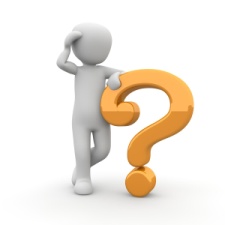 Ответьте на вопросы, используя Инструкцию по ТБ  и заполните таблицу.Учебная дисциплина ОП.06 ОХРАНА ТРУДАПрофессия43.01.09 Повар, кондитерПреподавательМировова Елена Леоновна1.Как обрабатываются руки работником п.оп.?2.Каким распорядительным документом обозначается место для курения на предприятии?3.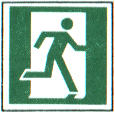 4. Что означает этот знак по пожарной безопасности?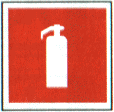 5.Периодичность прохождения медицинского осмотра?6.Во время работы с ножом не допускается…7.Инструмент для выправки ножей?8.Периодичность прохождения повторного инструктажа?9.Когда производят оттаивание холодильник?10.Ваши действия при обнаружении неисправности оборудования?